FORMULÁRIO PARA SOLICITAÇÃO DE DIÁRIAS E PASSAGENSIFS/PROAD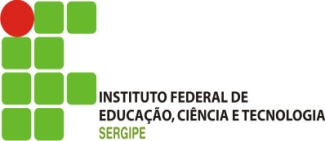                                       PRÓ-REITORIA DE ADMINISTRAÇÃO                                          SOLICITAÇÃO DE DIÁRIAS E PASSAGENS                                      PRÓ-REITORIA DE ADMINISTRAÇÃO                                          SOLICITAÇÃO DE DIÁRIAS E PASSAGENS                                      PRÓ-REITORIA DE ADMINISTRAÇÃO                                          SOLICITAÇÃO DE DIÁRIAS E PASSAGENS                                      PRÓ-REITORIA DE ADMINISTRAÇÃO                                          SOLICITAÇÃO DE DIÁRIAS E PASSAGENS                                      PRÓ-REITORIA DE ADMINISTRAÇÃO                                          SOLICITAÇÃO DE DIÁRIAS E PASSAGENS                                      PRÓ-REITORIA DE ADMINISTRAÇÃO                                          SOLICITAÇÃO DE DIÁRIAS E PASSAGENS                                      PRÓ-REITORIA DE ADMINISTRAÇÃO                                          SOLICITAÇÃO DE DIÁRIAS E PASSAGENS                                      PRÓ-REITORIA DE ADMINISTRAÇÃO                                          SOLICITAÇÃO DE DIÁRIAS E PASSAGENSPROPOSTO (BENEFICIÁRIO):PROPOSTO (BENEFICIÁRIO):PROPOSTO (BENEFICIÁRIO):PROPOSTO (BENEFICIÁRIO):PROPOSTO (BENEFICIÁRIO):PROPOSTO (BENEFICIÁRIO):PROPOSTO (BENEFICIÁRIO):PROPOSTO (BENEFICIÁRIO):PROPOSTO (BENEFICIÁRIO):PROPOSTO (BENEFICIÁRIO):NOME:NOME:NOME:NOME:NOME:NOME:NOME:NOME:NOME:CPF: SERVIDOR ( )SERVIDOR / EXTERNO (     )SERVIDOR / EXTERNO (     )SERVIDOR / EXTERNO (     )SERVIDOR / EXTERNO (     )CONVIDADO  (     )CONVIDADO  (     )CONVIDADO  (     )CONVIDADO  (     )COLABORADOR EVENTUAL (     )CARGO/ FUNÇÃO:CARGO/ FUNÇÃO:CARGO/ FUNÇÃO:CARGO/ FUNÇÃO:CARGO/ FUNÇÃO:CARGO/ FUNÇÃO:CARGO/ FUNÇÃO:CARGO/ FUNÇÃO:CARGO/ FUNÇÃO:CARGO/ FUNÇÃO:UNIDADE DE LOTAÇÃO: UNIDADE DE LOTAÇÃO: UNIDADE DE LOTAÇÃO: UNIDADE DE LOTAÇÃO: UNIDADE DE LOTAÇÃO: UNIDADE DE LOTAÇÃO: UNIDADE DE LOTAÇÃO: MATRICULA SIAPE: MATRICULA SIAPE: MATRICULA SIAPE: TELEFONE:TELEFONE:TELEFONE:TELEFONE:E-MAIL :BANCO: BANCO: BANCO: BANCO: AGÊNCIA: AGÊNCIA: AGÊNCIA: AGÊNCIA: CONTA: CONTA: Declaro conhecer as regras para concessão de diárias e passagens e comprometo-me a apresentar, em até 5 (cinco) dias após o retorno da viagem, todos os documentos necessários para a prestação de contas. Assim, solicito:(      ) Só diárias           (      ) Só passagens           (      ) Diárias e passagens Data:           /          /                              Assinatura: ____________________________________________________Declaro conhecer as regras para concessão de diárias e passagens e comprometo-me a apresentar, em até 5 (cinco) dias após o retorno da viagem, todos os documentos necessários para a prestação de contas. Assim, solicito:(      ) Só diárias           (      ) Só passagens           (      ) Diárias e passagens Data:           /          /                              Assinatura: ____________________________________________________Declaro conhecer as regras para concessão de diárias e passagens e comprometo-me a apresentar, em até 5 (cinco) dias após o retorno da viagem, todos os documentos necessários para a prestação de contas. Assim, solicito:(      ) Só diárias           (      ) Só passagens           (      ) Diárias e passagens Data:           /          /                              Assinatura: ____________________________________________________Declaro conhecer as regras para concessão de diárias e passagens e comprometo-me a apresentar, em até 5 (cinco) dias após o retorno da viagem, todos os documentos necessários para a prestação de contas. Assim, solicito:(      ) Só diárias           (      ) Só passagens           (      ) Diárias e passagens Data:           /          /                              Assinatura: ____________________________________________________Declaro conhecer as regras para concessão de diárias e passagens e comprometo-me a apresentar, em até 5 (cinco) dias após o retorno da viagem, todos os documentos necessários para a prestação de contas. Assim, solicito:(      ) Só diárias           (      ) Só passagens           (      ) Diárias e passagens Data:           /          /                              Assinatura: ____________________________________________________Declaro conhecer as regras para concessão de diárias e passagens e comprometo-me a apresentar, em até 5 (cinco) dias após o retorno da viagem, todos os documentos necessários para a prestação de contas. Assim, solicito:(      ) Só diárias           (      ) Só passagens           (      ) Diárias e passagens Data:           /          /                              Assinatura: ____________________________________________________Declaro conhecer as regras para concessão de diárias e passagens e comprometo-me a apresentar, em até 5 (cinco) dias após o retorno da viagem, todos os documentos necessários para a prestação de contas. Assim, solicito:(      ) Só diárias           (      ) Só passagens           (      ) Diárias e passagens Data:           /          /                              Assinatura: ____________________________________________________Declaro conhecer as regras para concessão de diárias e passagens e comprometo-me a apresentar, em até 5 (cinco) dias após o retorno da viagem, todos os documentos necessários para a prestação de contas. Assim, solicito:(      ) Só diárias           (      ) Só passagens           (      ) Diárias e passagens Data:           /          /                              Assinatura: ____________________________________________________Declaro conhecer as regras para concessão de diárias e passagens e comprometo-me a apresentar, em até 5 (cinco) dias após o retorno da viagem, todos os documentos necessários para a prestação de contas. Assim, solicito:(      ) Só diárias           (      ) Só passagens           (      ) Diárias e passagens Data:           /          /                              Assinatura: ____________________________________________________Declaro conhecer as regras para concessão de diárias e passagens e comprometo-me a apresentar, em até 5 (cinco) dias após o retorno da viagem, todos os documentos necessários para a prestação de contas. Assim, solicito:(      ) Só diárias           (      ) Só passagens           (      ) Diárias e passagens Data:           /          /                              Assinatura: ____________________________________________________INFORMAÇÕES DA VIAGEMINFORMAÇÕES DA VIAGEMINFORMAÇÕES DA VIAGEMINFORMAÇÕES DA VIAGEMINFORMAÇÕES DA VIAGEMINFORMAÇÕES DA VIAGEMINFORMAÇÕES DA VIAGEMINFORMAÇÕES DA VIAGEMINFORMAÇÕES DA VIAGEMINFORMAÇÕES DA VIAGEMDESCRIÇÃO DO EVENTO(ATIVIDADES A SEREM REALIZADAS):DESCRIÇÃO DO EVENTO(ATIVIDADES A SEREM REALIZADAS):DESCRIÇÃO DO EVENTO(ATIVIDADES A SEREM REALIZADAS):DESCRIÇÃO DO EVENTO(ATIVIDADES A SEREM REALIZADAS):DESCRIÇÃO DO EVENTO(ATIVIDADES A SEREM REALIZADAS):DESCRIÇÃO DO EVENTO(ATIVIDADES A SEREM REALIZADAS):Data e hora de início da Atividade: _____/____/_____ às ____:____h.Data e hora de término da Atividade: _____/____/_____ às ____:____h.Data e hora de início da Atividade: _____/____/_____ às ____:____h.Data e hora de término da Atividade: _____/____/_____ às ____:____h.Data e hora de início da Atividade: _____/____/_____ às ____:____h.Data e hora de término da Atividade: _____/____/_____ às ____:____h.Data e hora de início da Atividade: _____/____/_____ às ____:____h.Data e hora de término da Atividade: _____/____/_____ às ____:____h.Data e hora de início da Atividade: _____/____/_____ às ____:____h.Data e hora de término da Atividade: _____/____/_____ às ____:____h.Data e hora de início da Atividade: _____/____/_____ às ____:____h.Data e hora de término da Atividade: _____/____/_____ às ____:____h.Data e hora de início da Atividade: _____/____/_____ às ____:____h.Data e hora de término da Atividade: _____/____/_____ às ____:____h.DESTINO E PERÍODO DE AFASTAMENTO:DESTINO E PERÍODO DE AFASTAMENTO:DESTINO E PERÍODO DE AFASTAMENTO:Origem (Cidade e UF): ______________________________________Destino (Cidade e UF): _______________________________________Período de afastamento: _____/____/_____ a _____/____/_____Origem (Cidade e UF): ______________________________________Destino (Cidade e UF): _______________________________________Período de afastamento: _____/____/_____ a _____/____/_____Origem (Cidade e UF): ______________________________________Destino (Cidade e UF): _______________________________________Período de afastamento: _____/____/_____ a _____/____/_____Origem (Cidade e UF): ______________________________________Destino (Cidade e UF): _______________________________________Período de afastamento: _____/____/_____ a _____/____/_____Origem (Cidade e UF): ______________________________________Destino (Cidade e UF): _______________________________________Período de afastamento: _____/____/_____ a _____/____/_____Origem (Cidade e UF): ______________________________________Destino (Cidade e UF): _______________________________________Período de afastamento: _____/____/_____ a _____/____/_____Origem (Cidade e UF): ______________________________________Destino (Cidade e UF): _______________________________________Período de afastamento: _____/____/_____ a _____/____/_____MEIO DE TRANSPORTE:MEIO DE TRANSPORTE:MEIO DE TRANSPORTE:RODOVIÁRIO (    )    OFICIAL (     )    AÉREO (    )    PRÓPRIO (    )RODOVIÁRIO (    )    OFICIAL (     )    AÉREO (    )    PRÓPRIO (    )RODOVIÁRIO (    )    OFICIAL (     )    AÉREO (    )    PRÓPRIO (    )RODOVIÁRIO (    )    OFICIAL (     )    AÉREO (    )    PRÓPRIO (    )RODOVIÁRIO (    )    OFICIAL (     )    AÉREO (    )    PRÓPRIO (    )RODOVIÁRIO (    )    OFICIAL (     )    AÉREO (    )    PRÓPRIO (    )RODOVIÁRIO (    )    OFICIAL (     )    AÉREO (    )    PRÓPRIO (    )Justificativa (viagem em grupo de mais de 10 pessoas)Justificativa (viagem em grupo de mais de 10 pessoas)Justificativa (viagem em grupo de mais de 10 pessoas)Justificativa (viagem em grupo de mais de 10 pessoas)Justificativa (viagem em grupo de mais de 10 pessoas)Justificativa (viagem em grupo de mais de 10 pessoas)Justificativa (viagem em grupo de mais de 10 pessoas)Justificativa (viagem em grupo de mais de 10 pessoas)Justificativa (viagem em grupo de mais de 10 pessoas)Justificativa (viagem em grupo de mais de 10 pessoas)Justificativa (viagem em final de semana, feriado ou sexta-feira):Justificativa (viagem em final de semana, feriado ou sexta-feira):Justificativa (viagem em final de semana, feriado ou sexta-feira):Justificativa (viagem em final de semana, feriado ou sexta-feira):Justificativa (viagem em final de semana, feriado ou sexta-feira):Justificativa (viagem em final de semana, feriado ou sexta-feira):Justificativa (viagem em final de semana, feriado ou sexta-feira):Justificativa (viagem em final de semana, feriado ou sexta-feira):Justificativa (viagem em final de semana, feriado ou sexta-feira):Justificativa (viagem em final de semana, feriado ou sexta-feira):Justificativa (viagem aberta no prazo inferior a dez dias de antecedência):Justificativa (viagem aberta no prazo inferior a dez dias de antecedência):Justificativa (viagem aberta no prazo inferior a dez dias de antecedência):Justificativa (viagem aberta no prazo inferior a dez dias de antecedência):Justificativa (viagem aberta no prazo inferior a dez dias de antecedência):Justificativa (viagem aberta no prazo inferior a dez dias de antecedência):Justificativa (viagem aberta no prazo inferior a dez dias de antecedência):Justificativa (viagem aberta no prazo inferior a dez dias de antecedência):Justificativa (viagem aberta no prazo inferior a dez dias de antecedência):Justificativa (viagem aberta no prazo inferior a dez dias de antecedência):APROVAÇÃOAPROVAÇÃOAPROVAÇÃOAPROVAÇÃOAPROVAÇÃOAPROVAÇÃOAUTORIZAÇÃOAUTORIZAÇÃOAUTORIZAÇÃOAUTORIZAÇÃODe acordo: ____/_____/____________________________________________________Assinatura e carimbo do Gerente/Diretor ou Pró-ReitorDe acordo: ____/_____/____________________________________________________Assinatura e carimbo do Gerente/Diretor ou Pró-ReitorDe acordo: ____/_____/____________________________________________________Assinatura e carimbo do Gerente/Diretor ou Pró-ReitorDe acordo: ____/_____/____________________________________________________Assinatura e carimbo do Gerente/Diretor ou Pró-ReitorDe acordo: ____/_____/____________________________________________________Assinatura e carimbo do Gerente/Diretor ou Pró-ReitorDe acordo: ____/_____/____________________________________________________Assinatura e carimbo do Gerente/Diretor ou Pró-ReitorDe acordo: ____/_____/_________________________________________Ordenador de DespesasDe acordo: ____/_____/_________________________________________Ordenador de DespesasDe acordo: ____/_____/_________________________________________Ordenador de DespesasDe acordo: ____/_____/_________________________________________Ordenador de Despesas